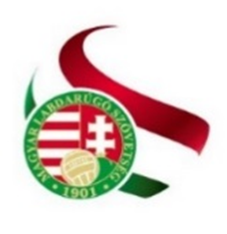 Versenyengedélyt igénylő sportszervezet aláírása és pecsétje:VERSENYENGEDÉLY IGÉNYLŐ LAPMAGYAR LABDARÚGÓ SZÖVETSÉGVERSENYENGEDÉLY IGÉNYLŐ LAPMAGYAR LABDARÚGÓ SZÖVETSÉGVERSENYENGEDÉLY IGÉNYLŐ LAPMAGYAR LABDARÚGÓ SZÖVETSÉGVERSENYENGEDÉLY IGÉNYLŐ LAPMAGYAR LABDARÚGÓ SZÖVETSÉGVERSENYENGEDÉLY IGÉNYLŐ LAPMAGYAR LABDARÚGÓ SZÖVETSÉGVERSENYENGEDÉLY IGÉNYLŐ LAPMAGYAR LABDARÚGÓ SZÖVETSÉGVERSENYENGEDÉLY IGÉNYLŐ LAPMAGYAR LABDARÚGÓ SZÖVETSÉGKérjük a versenyengedély kiadását az alábbiak szerint:Kérjük a versenyengedély kiadását az alábbiak szerint:Kérjük a versenyengedély kiadását az alábbiak szerint:Kérjük a versenyengedély kiadását az alábbiak szerint:Kérjük a versenyengedély kiadását az alábbiak szerint:Kérjük a versenyengedély kiadását az alábbiak szerint:Kérjük a versenyengedély kiadását az alábbiak szerint:Kijelentjük, hogy a Magyar Labdarúgó Szövetség Nyilvántartási, Igazolási és Átigazolási Szabályzatát ismerjük és rendelkezéseit elfogadjuk.Kijelentjük, hogy a Magyar Labdarúgó Szövetség Nyilvántartási, Igazolási és Átigazolási Szabályzatát ismerjük és rendelkezéseit elfogadjuk.Kijelentjük, hogy a Magyar Labdarúgó Szövetség Nyilvántartási, Igazolási és Átigazolási Szabályzatát ismerjük és rendelkezéseit elfogadjuk.Kijelentjük, hogy a Magyar Labdarúgó Szövetség Nyilvántartási, Igazolási és Átigazolási Szabályzatát ismerjük és rendelkezéseit elfogadjuk.Kijelentjük, hogy a Magyar Labdarúgó Szövetség Nyilvántartási, Igazolási és Átigazolási Szabályzatát ismerjük és rendelkezéseit elfogadjuk.Kijelentjük, hogy a Magyar Labdarúgó Szövetség Nyilvántartási, Igazolási és Átigazolási Szabályzatát ismerjük és rendelkezéseit elfogadjuk.Kijelentjük, hogy a Magyar Labdarúgó Szövetség Nyilvántartási, Igazolási és Átigazolási Szabályzatát ismerjük és rendelkezéseit elfogadjuk.Versenyengedélyt igénylősportszervezet pontos neve és székhelye:Versenyengedélyt igénylősportszervezet pontos neve és székhelye:Szakág:Szakág:futsalfutsalfutsalfutsalfutsalBajnoki szezon:Bajnoki szezon:Labdarúgók adataiLabdarúgók adataiLabdarúgók adataiLabdarúgók adataiLabdarúgók adataiLabdarúgók adataiLabdarúgók adataiNÉVREGISZTRÁCIÓS KÓDSZÜLETÉSI DÁUMVERSENYENGEDÉLY TÍPUSALABDARÚGÓ ALÁÍRÁSATÖRVÉNYES KÉPVISELŐ ALÁÍRÁSADÁTUM